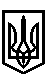 ТРОСТЯНЕЦЬКА СІЛЬСЬКА РАДАСТРИЙСЬКОГО РАЙОНУ ЛЬВІВСЬКОЇ ОБЛАСТІХVІІІ сесія VІІІ скликанняР І Ш Е Н Н Я22 вересня 2021 року                                 с. Тростянець		                             №ПРОЄКТ Про затвердження проєкту землеустрою щодовідведення земельної ділянки для індивідуального садівництва та передачу її у власність Рудько О.О.за межами населеного пункту с. Ілів  Розглянувши заяву Рудько О.О. про затвердження проєкту землеустрою щодо відведення земельної ділянки для індивідуального садівництва за межами населеного пункту с. Ілів та передачу її у власність, враховуючи висновок постійної комісії сільської ради з питань земельних відносин, будівництва, архітектури, просторового планування, природних ресурсів та екології, відповідно до статей 12, 81, 118, 121, 122, 186  Земельного Кодексу України,  пункту 34 частини першої статті 26 Закону України «Про місцеве самоврядування в Україні»,  сільська радав и р і ш и л а:             1. Затвердити проєкт землеустрою щодо відведення Рудько Олені Олександрівні земельної ділянки у власність ІКН 4623087600:10:000:0290 площею 0,0600 га для індивідуального садівництва за межами населеного пункту с. Ілів, СТ «Роздільне».             2. Передати безоплатно у приватну власність Рудько Олені Олександрівні земельну ділянку у власність ІКН 4623087600:10:000:0290 площею 0,0600 га для індивідуального садівництва за межами населеного пункту с. Ілів, СТ «Роздільне».            3. Контроль за виконанням рішення покласти на постійну комісію сільської ради з питань земельних відносин, будівництва, архітектури, просторового планування, природних ресурсів та екології  (голова комісії І Соснило).Сільський голова 						                       	 Михайло ЦИХУЛЯК